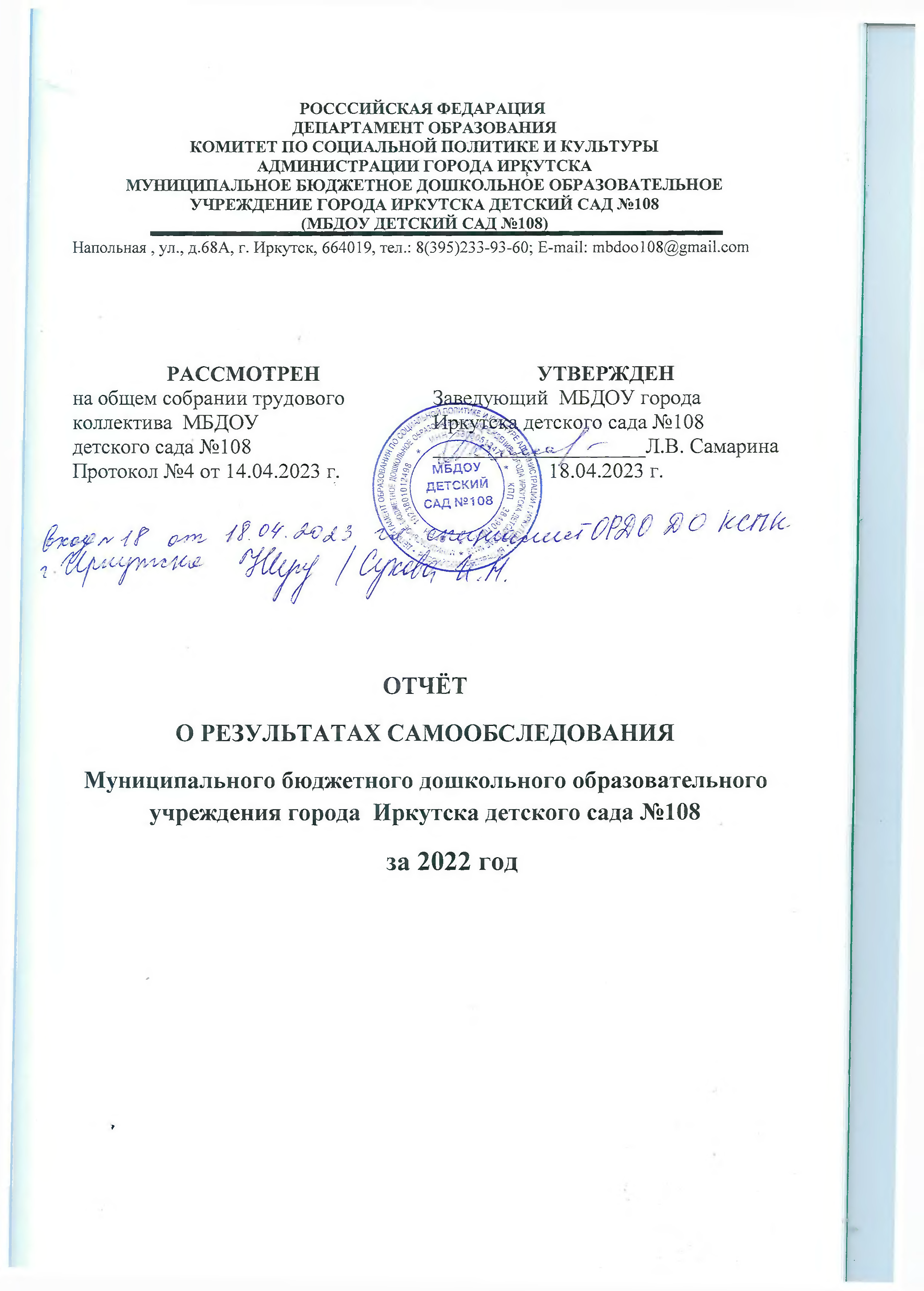 1.ОБЩАЯ ХАРАКТЕРИСТИКА ОРГАНИЗАЦИИМуниципальное бюджетное  дошкольное образовательное учреждение города Иркутска детский сад №108Статус организации: Муниципальное бюджетное дошкольное образовательное учреждениеОрганизационно-правовая форма организации: Муниципальное бюджетное  дошкольное образовательное учреждениеУчредитель: Муниципальное образование город Иркутск. От имени муниципального образования города Иркутска права и обязанности Учредителя осуществляет администрация города Иркутска в лице департамента образования комитета по социальной политике и культуре администрации г. ИркутскаЮридический адрес: г. Иркутск,  ул. Напольная, д.68А  телефон: 33-93-60, e-mail: mbdoo108@gmail.comДеятельность: ОбразовательнаяЛицензия на осуществление образовательной деятельность выдана Службой по контролю и надзору в сфере образования Иркутской области №8183 от 11 августа 2015 года серия 38Л01 №0002585 Адрес сайта: http://rused.ru/irk-mdou108/Адреса страничек учреждения в социальных сетях: В контакте:https://vk.com/public216821348 Телеграмм:https://t.me/+79149083274Одноклассники:http://ok.ru/group/70000002264971/album/949819512203/949820960907?utm_campaign=android_shareРуководство учреждения: заведующий – Людмила Васильевна СамаринаОбучение воспитанников ведётся на русском языке.Цель деятельности ДОО: осуществление образовательной деятельности по реализации образовательных программ дошкольного образования.Предметом деятельности является: формирование общей культуры, развитиефизических, интеллектуальных, нравственных, эстетических и личностных качеств,формирование предпосылок учебной деятельности, сохранение и укрепление здоровья воспитанников.Режим работы учреждения: пятидневная рабочая неделя (понедельник - пятница), график работы с 07:00 до 19:00, длительности пребывания детей в группах -12 часов.             В своей деятельности учреждение руководствуется следующими нормативно-правовыми документами:- 273-ФЗ «Об образовании» от 21.12.2012;- Санитарно-эпидемиологические требования к устройству, содержанию и организации режима работы в дошкольных организациях Санитарно- эпидемиологические правила и нормативы СанПиН 2.4.1.3049-13, с внесением изменений от 15.05.2013 №26; Постановление от 30 июня 2020 г. №16 « Об утверждении санитарно –эпидемиологических правил СП 3.1/2.4.3598 – 20 « Санитарно – эпидемиологические требования к устройству, содержанию и организации работы образовательных организаций и других объектов социальной инфраструктуры для детей и молодёжи в условиях распространения новой короновирусной инфекции (covid  -19)»-  ФГОС дошкольного образования (от 17.10.2013 № 1155,  зарегистрированном  в Минюсте 14.11.2013 №30384);-  Приказ Минобрнауки России от 30.08.2013 №1014 «Об утверждении Порядка организации и осуществления образовательной деятельности по основным общеобразовательным программам – образовательным программам дошкольного образования» (зарегистрировано в Минюсте России 26.09.2013 № 30038)- Устав МБДОУ г. Иркутска детского сада №108,  Положениями и локальными актами, регламентирующими образовательную деятельность учреждения, основной образовательной программой дошкольного учреждения соответствующей  ФГОС дошкольного образования, которая  определяет содержание дошкольного образования и сроки обучения. Программа разработана и утверждена приказом №  37/1  от 28.08.2015 года. Имеется утверждённые Коллективный договор и Правила внутреннего трудового распорядка регулирующие социально – трудовые отношения в организации.      Управление МБДОУ осуществляется в соответствии с Законом Российской Федерации "Об образовании" и Уставом детского сада на принципах демократичности, открытости, приоритета общечеловеческих ценностей, охраны жизни и здоровья, свободного развития личности. 1.2. Программно-целевое управление образовательной деятельностьюПродолжает реализацию Программы развития муниципального бюджетного дошкольного образовательного учреждения города Иркутска детского сада №108 на 2015 - 2020гг. по теме «Использование проектной технологии в реализации ФГОС дошкольного образования», которая была согласована 29 мая 2015 г. Программа развития направлена на сохранение позитивных достижений , обеспечение личностно – ориентированной модели организации образовательного процесса через внедрение в практику работы проектной технологии.Управление МБДОУ осуществляется в соответствии с Законом Российской Федерации "Об образовании" и Уставом детского сада на принципах демократичности, открытости, приоритета общечеловеческих ценностей, охраны жизни и здоровья, свободного развития личности.СИСТЕМА УПРАВЛЕНИЯ ОРГАНИЗАЦИЕЙ1.3 Управление образовательной организацией    Управление в дошкольном образовательном учреждении осуществляется комплексно, выполняются все функции управленческой деятельности в своей взаимосвязи: аналитико - диагностическая, мотивационно-стимулирующая, планово-прогностическая, организационно- исполнительская, контрольно оценочная, регулятивно-организационная и строится на принципах единоначалия и коллегиальности. Единоличным исполнительным органом Учреждения является заведующий, который осуществляет текущее руководство деятельностью Учреждения.     Управление осуществляется в соответствии с законом Российской Федерации «Об образовании» и Уставом на принципах демократичности, открытости, единства единоначалия и коллегиальности, объективности и полноте используемой информации, приоритета общечеловеческих ценностей, охраны жизни и здоровья человека, свободного развития личности.Общее руководство осуществляет заведующий МБДОУ города Иркутска детского сада №108 .Заместитель заведующего организует образовательный процесс в ДОУ. Вместе с заведующей руководит коллективом детского сада, участвует в подборе кадров, проводит методическую работу в педагогическом коллективе. Способствует разработке программы развития и рабочей Программы воспитания Руководит процессом своевременного повышения уровня профессионализма педагогических кадров.                                                                                      Заведующий хозяйством  осуществляет руководство работой по хозяйственному обслуживанию ДОУ, обеспечивает сохранность здания, хозяйственного инвентаря, имущества и своевременный ремонт.В детском саду реализуется возможность участия в управлении учреждением всех участников образовательного процесса. В соответствии с уставом образовательной организации сформированы коллегиальные органы управления: Общее собрание работников - представляет полномочия работников ДОУ, в состав Общего собрания входят все работники. В 2022 прошло 4 собрания трудового коллектива, на которых были представлены вопросы по утверждению комиссии по стимулирующим выплатам, вопросы  открытия дежурных групп и условия работы в них. В апреле рассмотрены результаты самообследования за 2020 год и меры, направленные на повышение качества образования,  вопросы пожарной безопасности и охраны жизни и здоровья воспитанников.  В результате - были рассмотрены и утверждены нормативно-правовые акты, распоряжения.Педагогический совет - постоянно действующий коллегиальный орган управления педагогической деятельностью ДОУ, действующий в целях развития и совершенствования образовательной деятельности, повышения профессионального мастерства педагогических работников. Порядок выборов в органы самоуправления и их компетенции определяются Уставом. Представительным органом работников является действующая в Учреждении первичная профсоюзная организация (ППО) в которой из 31 сотрудника ДОУ, вошли в профсоюз 11 человек. Все органы самоуправления, а также профсоюзный комитет МБДОУ работает в тесном контакте с администрацией, и их решения своевременно доводятся до сведения всех сотрудников детского сада. Все структурные подразделения детского сада взаимосвязаны между собой. На каждом уровне осуществляется своя система взаимодействия сотрудников и определена мера ответственности каждого. Эти структуры совместными усилиями решают основные задачи детского сада.         В целях учета мнения родителей (законных представителей) воспитанников при принятии локальных нормативных актов, затрагивающих их права и законные интересы, по инициативе родителей создан Совет родителей. Структура, порядок формирования, срок полномочий и компетенция органов управления образовательной организации, принятия ими решений устанавливаются Уставом ОУ в соответствии с законодательством Российской Федерации. Деятельность коллегиальных органов управления осуществляется в соответствии с Положениями: Положением об Общем собрании работников Учреждения, Положением о Педагогическом совете, Положением о Совете родителей (законных представителей), Положение о первичной профсоюзной организации      Современное управление МБДОУ детский сад №108 – это, прежде всего,повышение качества и эффективности образовательного – воспитательногопроцесса. Управленческая деятельность осуществляется на основе использованияинформационной системы, администрирования деятельности дошкольного учреждения. Единство взглядов на совместно решаемые образовательные задачи и пути их осуществления, общность ценностных ориентаций, отсутствие принципиальных разногласий в общепедагогических подходах к решению основных проблем управления и в оценке деятельности педагогов – все это обеспечивает правильную организацию воспитательно - образовательного процесса в детском саду.Вывод: Структура и механизм управления образовательной организацией  определяют стабильное функционирование и развитие МБДОУ. Система управления ведется в соответствии с существующей нормативно-правовой базой всех уровней управления дошкольным образованием, позволяет оптимизировать управление, включить в пространство управленческой деятельности значительное число педагогов, работников ДОУ и родителей. Демократизация системы управления способствует развитию инициативы всех участников образовательного процесса. Проблема: В дошкольном учреждении не  везде подключен высокоскоростной интернет  для повышения эффективности управления  и  внедрение в практику оперативных  вопросов  образовательного процесса в детском саду. Для защиты профессиональных, социально-трудовых и связанных с ними экономических интересов и прав сотрудников дошкольного учреждения представительство  в профсоюзе недостаточно. 2.АНАЛИЗ УПРАВЛЕНЧЕСКОЙ ДЕЯТЕЛЬНОСТИУправление ДОУ осуществляется в соответствии с законодательством РФ в области образования, нормативно-правовыми документами субъекта РФ, нормативными и распорядительными документами Министерства образования Иркутской области, департаментом образования комитета по социальной политике и культуре администрации г. Иркутска. В целях обеспечения соблюдения законодательства РФ в сфере образования и соответствия ФГОС ДО разработаны локальные акты. В ДОУ продолжено формирование мониторинговой системы, которая дала возможность в текущем году осуществлять непрерывное наблюдение за состоянием образовательной деятельности, своевременно выявлять динамику изменений, предупреждать незапланированные тенденции, прогнозировать развитие инновационных процессов, оценивать эффективность управленческой деятельности, управлять качеством образования, оптимизировать процесс управления. Уровень рассмотрения вопросов подтверждался итоговыми документами и протоколами педсовета, совещаний при заведующей. За отчетный период качество управления выразилось в планомерном и своевременном анализе и устранении возникающих проблем, оперативности их решения, повышении культуры педагогического процесса, согласованности действий педагогов, родителей, администрации в решении вопросов повышения качества образования. Содержание работы в ДОУ определялось системой годового плана, разработка Программы развития. Мероприятия годового плана в 2021 году выполнены на 93,3%, а в 2022 году выполнено на 85%, так как в течении 5 месяцев не было заместителя заведующего. Положительное влияние на достижение качества образования в ДОУ оказывали следующие управленческие факторы:система мониторинга и диагностики образовательного процесса;планомерный и своевременный анализ возникающих проблем, оперативность их решения;работа администрации и педагогов по сохранению и повышению культуры педагогического процесса;постоянное стимулирование педагогов к повышению профессионального уровня, поддержка их творческих инициатив;согласованность действий педагогов, родителей, администрации в решении вопроса повышения качества образования.Что позволило достичь определённых результатов управления:повышение ответственности представителей администрации в работе по обеспечению качества образования.создание информационной образовательной среды, развитие этапа переход на электронный документооборот.Администрация ДОУ систематически посещает мероприятия совместной с детьми  и самостоятельной деятельности педагогов.  Цели посещений различны:проанализировать эффективность методических приемов педагогов;проанализировать эффективность использования средств, методов и технологий; проанализировать эффективность использования форм и методов воспитания и развития, выявить и оценить эффективность педагогического поиска педагогов и т.д. В целом, результатом повышения эффективности управления в ДОУ является культура взаимоотношений в коллективе, слаженность действий и работоспособность коллектива, удовлетворённость педагогов организацией образовательной деятельности, нацеленность на творческий профессиональный рост, повышение ответственности за результаты своего труда, за результаты управления административно-хозяйственной деятельностью. Родители и педагоги являлись активными помощниками в организации и проведении различных мероприятий, в укреплении материально-технической базы. Но в 2022 году не было проведено 2 заседания Совета родителей .Выводы:	Отмечается повышение инициативности и активности всех членов Педагогического совета.  В 2022 году разрабатывалась  Программа Развития (2022-2027г.)Эффективность управления в ДОУ повышается через многообразие механизмов: стимулирования педагогических работников, совершенствования системы электронного документооборота и дифференцирования стимулирующих выплат.Проблемы: Уровень технической оснащенности образовательного процесса ниже федеральных требований к минимальной оснащенности. Недостаточный уровень готовности части педагогических работников к креативной деятельности, активному профессиональному развитию. Пути решения: Совершенствовать показатели, используемые для установления стимулирующих выплат педагогическим работникам. Наращивать техническую оснащенность образовательного процесса в соответствии с федеральными требованиями за счет бюджетных и внебюджетных средств. Активнее привлекать педагогов участвовать в дополнительных образовательных и профессиональных программах и конкурсах, в том числе дистанционных.Информатизация образовательного пространства ДОУВ развивающем пространстве ДОУ в 2022 году информатизация образовательного пространства осуществлялась по следующим направлениям:Интеграция образовательной информационной среды ДОУ в единую информационную среду;Обновление материальной базы на группах №4(старшая).Развитие и поддержка сайта учреждения;Совершенствование ИКТ компетентности работников детского сада. Повышение ИКТ компетентности педагогов осуществляется через курсы повышения квалификации, индивидуальные консультации в рамках методической работы и дистанционных онлайн-вебинаров. 100% педагогов,  используют компьютерные технологии для подготовки и проведения мероприятий, занятий с детьми. При проведении занятий педагогические работники используют готовые мультимедийные продукты и программные продукты, разработанные педагогами (проекты, презентации, видеоролики и т.д.). Развитие и поддержка сайта ДОУ: обеспечивалась открытость образовательной деятельности ДОУ через постоянное обновление сайта и систематическое его наполнение. Структура сайта, размещаемая информация и частота обновления соответствует необходимым требованиям. На сайте детского сада публикуется информация о событиях, официальная информация, нормативные документы, информация об образовательной деятельности, материально-техническом обеспечении и оснащенности образовательного процесса, разнообразная информация для родителей.  Учитель – педагог Михалёва Л.К., педагог – психолог Цветкова Т.В. , воспитатели Черных Е.В., Дондокова Т.Н., Чередник А.В., Посельская Н.С. создали свои странички на  сайте ДОУ.Выводы:В текущем учебном году улучшилась материально-техническая база обеспечения информатизации образовательного процесса: создана локальная сеть администрации. Проблемы: Недостаточность финансирования сдерживает развитие локальной сети в ДОУ.  Система не работает в полном объеме, так как для подключения в сеть кабинетов в ДОУ и у трех групп  не хватает компьютеров. Увеличение количества компьютеров, одновременно выходящих в Интернет, резко снижает скорость просмотра и загрузки сетевых ресурсов.Пути решения:	Необходимо систематизировать внутрисадовскиеинформационные ресурсы, обеспечить беспрепятственный доступ в Интернет для любого пользователя со своего рабочего места (согласно уровню доступа).  3.ОЦЕНКА ОБРАЗОВАТЕЛЬНОЙ ДЕЯТЕЛЬНОСТИ. Деятельность МБДОУ осуществлялась в соответствии с законом «Об образовании в Российской Федерации» № 273-ФЗ от 29.12.2012, федеральными государственными образовательными стандартами дошкольного образования, Уставом, Программой развития, инструкциями, приказами и распоряжениями Министерства образования и науки РФ, министерства образования Иркутской области, департамента образования г. Иркутска. Образовательная деятельность ведется на основании утвержденной Основнойобразовательной программы дошкольного образования МБДОУ города Иркутска детского сада № 108, которая составлена в соответствии с ФГОС ДО, разработанная в соответствии с примерной образовательной программой дошкольного образования, санитарно-эпидемиологическими правилами и нормативами, с учетом недельной нагрузки.Программа направлена: на разностороннее развитие детей с учётом их возрастных и индивидуальных особенностей, в том числе достижение детьми дошкольного возраста уровня развития, необходимого и достаточного для успешного освоения ими образовательных программ начального общего образования, на основе индивидуального подхода к детям дошкольного возраста и специфичных для детей дошкольного возраста видов деятельности; определяет комплекс основных характеристик дошкольного образования (объём, содержание и планируемые результаты в виде целевых ориентиров дошкольного образования), требования к условиям реализации Программы; на создание условий развития ребёнка, открывающих возможности для его позитивной социализации, его личностного развития, развития инициативы и творческих способностей на основе сотрудничества со взрослыми и сверстниками и соответствующими возрасту видами деятельности (игры, познавательной и исследовательской деятельности, в форме творческой активности, обеспечивающей художественно – эстетическое развитие ребёнка); на создание развивающей образовательной среды, которая представляет собой систему условий социализации и индивидуализации детей.Адаптированная основная образовательная программа дошкольного образования для детей с тяжелыми нарушениями речи Муниципального бюджетного дошкольного образовательного учреждения города Иркутска детский сад № 108.Для обеспечения целостности педагогического процесса в ДОУ Программа интегрируется с Основной общеобразовательной программой дошкольного образования ДОУ. Программа реализуется в течение всего времени пребывания детей с ТНР  в ДОУ.«Ладушки» Каплунова И.,Новоскольцева И. Музыкальное развитие ребенка.- Также педагогами ДОУ, при работе с воспитанниками использовались следующие парциальные программы:        - В части Программы, формируемой участниками образовательных отношений, представлены парциальные программы по приоритетным направлениям «Байкал-жемчужина Сибири», «Приобщение детей к истокам русской народной культуры».  Цель данной работы -   развитие и воспитание детей,  комплексное формирование представлений по  нескольким образовательным областям, использование различных видов деятельности и культурных практик,  обеспечивающих приобщение детей к природному, историческому и культурному наследию России и родного края.С целью обеспечение ДОУ квалифицированными педагогическими работниками в ДОУ 2020-2022 году  педагоги прошли  курсы повышения квалификации по следующим направлениям: Психолого-педагогическое сопровождение в ДОУ осуществлялось в группах детей с ТНР по направлениям:- психологическая диагностика, направленная на выявление детей с личными проблемами, имеющих трудности в общении,- психологическая готовность детей к школе,- консультирование родителей и педагогов по проблемам развития детей.   	Психолого-педагогическое сопровождение образовательного процесса в ДОУ, основных и дополнительных образовательных программ направлено на  оказание психолого-педагогической помощи детям с ТНР, испытывающим трудности в освоении основной образовательной программы.       	Благодаря своевременной и квалифицированной помощи педагога – психолога и учителей – логопедов своевременно осуществляется  выявление детей с ТНР, нуждающихся в психологической помощи.  Создаются  условий для их гармоничного развития. Педагоги грамотно изучают индивидуальные особенности развития детей, добиваются гармоничного единства проявления интеллектуальной, эмоциональной и волевой сфер  воспитанников. Продолжается оказание психологической помощи детям, родителям и педагогам на всех этапах образовательного процесса.    	 С целью налаживания взаимодействия и взаимопонимания между всеми участниками педагогического процесса активизирована в 2022 году работа учреждения с родителями (законными представителями) воспитанников, через создание социально-педагогической среды «ребёнок-детский сад - семья».       	Педагогами, специалистами отслеживалась динамика развития всех воспитанников, давались рекомендации родителям (законным представителям). Воспитанники своевременно направлялись в коррекционные группы ТНР. Для детей ОВЗ с тяжелым нарушением речи разработана  адаптированная общеобразовательная программа, которая обеспечивает образовательную деятельность в группе компенсирующей направленности с учетом особенностей психофизического развития и индивидуальных возможностей детей. Процесс обучения выполняет образовательную, развивающую, коррекционную, воспитательную функции, обеспечивает формирование всесторонне развитой личности. Структура групп в ДОУ с учетом возрастных и индивидуальных особенностей контингента воспитанников имеет следующую специфику:В  2022 году в ДОУ функционирует 6 групп,  списочный состав которых составил 202  ребёнка, из них 32 ребёнка с ОВЗ (тяжелое нарушение речи).Разновозрастная группа   (с 3 до 5 лет)  - 45Средняя группа   (с 4 до 5 лет) - 42Подготовительная (с 6 до 8) - 41Разновозрастная  группа  (с 5  до 7) - 42Старшая  группа ТНР  (с 5 до 6 лет) - 16Подготовительная к школе ТНР (с 6 до 7) -16Все усилия педагогического коллектива были направлены на внедрение в практику работы совместной проектной деятельности взрослых и детей, новых технологий, что позволило максимально использовать разнообразные виды детской деятельности и их интеграции в целях повышения эффективности воспитательно - образовательного процесса; на развитие речевого развития   и  организацию игровой деятельности детей. Педагоги,  используя инновационные методы и приёмы, решали задачи   речевого развития детей в общении, познании, самовыражении и успешной подготовки к обучению в школе. Используя в игровой деятельности перспективные технологии (здоровьесберегающие, проектной деятельности, исследовательской деятельности,  информационно-коммуникационные, игровая) педагоги планомерно обогатили   жизненный опыт детей, расширили их знания об окружающей действительности, игровой опыт и культуру    В ДОУ постоянно проводятся разнообразные выставки творческих работ детей, что  способствует  выявлению способных и талантливых детей на уровне детского сада. В двух группах с учетом имеющихся условий воспитатели организовали занятия с использованием нетрадиционных средств рисования и по ручному труду, которые  ориентированы на выявление и поддержку талантливых  детей.Для создания условий по развитию социальной успешности каждого ребенка в группах продолжают оформлять  портфолио детей.  Сотрудничество с семьями воспитанниковВзаимодействие с семьями воспитанников коллектив МБДОУ строится на основе принципа сотрудничества.В каждой группе разработан перспективный план работы с родителями. В ходе спланированной работы решаются такие актуальные задачи, как:- создание единого образовательного пространства- повышение педагогической культуры родителей;- укрепление и развитие детско – родительских отношений;      Использованные формы работы показали их результативность, готовность и открытость и родителей (законных представителей) к диалогу, участию в подготовке и проведению общих мероприятий, праздников. Оказание посильной помощи в оснащении помещений МБДОУ и благоустройству территории, внимание к проблемам воспитания, обучения и развития своих детей.Систематическая работа с родителями была направлена на информирование о содержании работы МБДОУ, вовлечение родителей (законных представителей) вжизнь воспитанников, привлечение внимания к успехам и проблемам дошкольников.Проводились мероприятия:- проводилось анкетирование по теме «Сотрудничество детского сада и семьи»-  родителям (законным представителям) воспитатели всех шести  групп организовали мероприятие  «Концерт,   посвященный,  Дню матери» с участием их детей;- в конце года  проведена  выставка совместного  творчества  родителей и детей по теме « Подарок Дедушке Морозу»; - организована фотовыставка семейных фотографий «Семейные традиции» Данные формы работы с родителями способствовали реализации взаимодействия с семьями воспитанников по направлениям: педагогический мониторинг, педагогическая поддержка, педагогическое образование родителей, совместная деятельность коллектива ДОУ и родителей. Наиболее распространенные проблемы в 2022 году, интересующие родителей - это период адаптации детей к детскому саду, возможности открытия дополнительных  образовательных услуг, качество медицинского обслуживания поликлиникой,  вопросы  доведения информации до родителей, дети которых длительное время не посещали дошкольное учреждение ( от 2 до 3 месяцев).  Вывод:  результатом совершенствования работы педагогов и администрации с семьями  -  можно считать повышение уровня удовлетворенности родителей деятельностью детского сада, который составил  91 % ( по  сравнению с 2021 годом  – 94 %).   Во время анкетирования    все родители отметили, что положительными моментами в 2022 году считают повышение степени информатизации образовательного процесса с 89% до 97%.  Единогласно из отвечающих поставили оценку «Отлично» за комфортность и безопасность пребывания воспитанников в образовательном учреждении.Проблемы: Недостаточное понимание родителями равной значимости всех направлений в воспитании дошкольников, важности формирования у детей высокого уровня сотрудничества всех субъектов воспитания. Малая активность  по участию в совместных мероприятиях для  детей и родителей . Нет инициативы со стороны родителей по разработке совместных проектов и мероприятий.Пути их решения :Включение родителей в развивающее педагогическое пространство как равноправных субъектов, наряду с воспитателями. Задача каждого педагогического коллектива – уметь быть чутким к запросам семьи и компетентным в решении своевременных задач воспитания и образования.Выполнение задач в  учебном  году осуществлялось следующим образом:   В 2022 году проведено четыре педагогических совета,  на которых рассмотрены следующие темы: «Воспитание от идеи к практике» был направлен на целевые ориентиры воспитания детей в Иркутской области на ближайшие годы.«Условия организации театрализованной деятельности», целью которого было определить эффективность воспитательно - образовательной работы в ДОУ по художественно-эстетическому развитию посредством театрализованной деятельности. Для решения задач в течение года проводились консультации и занятия семинара. Проведена качественная работа по выполнению плана взаимодействия между учителями - логопедами и другими педагогами, между узкими специалистами и воспитателями, с результатами данной работы все ознакомились на педсовете.  «Воспитания у детей дошкольного возраста навыков безопасного поведения».  На базе учреждения успешно прошли для педагогов  мастер – классы, консультации, обобщён опыт работы по внедрению проектов по ОБЖ. В результате спланированных и проведённых методических мероприятий в ДОУ можно констатировать положительную динамику: у воспитателей есть понимание значения и эффективности использования игровых технологий в разных видах деятельности. Наметились перспективы в дальнейшей работе по совершенствованию связной речи и овладению региональным компонентом программы  «Повышение профессиональной компетентности работы с родителями».  Педагогический коллектив пришел к выводу , что необходимо повышать уровень педагогической компетенции в вопросах воспитания и обучения детей, необходимо привлекать родителей к совместному взаимодействию с ДОУ. Только в этом случае можно добиться эффективности в образовательно-воспитательном процессе детей. Родители и педагоги должны стать союзниками в вопросе воспитания ребенка и действовать сугубо в его интересах. Только в этом случае они могут добиться успеха. Такая деятельность сотрудничества поможет родителям понять индивидуальные особенности своих детей, увидеть своего ребенка в разных ситуациях. Вывод:		Новые подходы позволили организовать качественную работу по взаимодействию воспитателей со специалистами, педагогов с семьями, взрослых с детьми и повысили качество реализации образовательного процесса по речевому развитию и освоению парциальных программ за счёт внедрения новых технологий и проектной деятельности.    Проблема и пути решения: 	При организации совместной деятельности по  развитию речи педагоги чаще всего используют традиционные формы и методы работы с детьми (беседы, организованные мероприятия), вместе с тем, еще не вошло в систему работы таких форм речевой работы как: игровые обучающие ситуации, ситуации общения, интегрированные занятия, творческие мастерские.	Целенаправленная работа всего коллектива  определила точки роста по дальнейшей работе, нацелила усилия педагогического Совета  на тщательный отбор инструментария для определения объективной оценки образовательной деятельности.                                                     Внешние связи и социальное партнерствоВ плане сотрудничества с социумом был проведен для  детей подготовительных групп и учеников первых классов (бывших воспитанников детского сада), посещение библиотеки №2  при Центре «Предместье»   на базе библиотеки по разной тематике.Среди образовательных организаций наиболее активно ведется работа в соответствии с договорами и планами: «МОУ СОШ №66,8, МБДОУ №31.      .  Для детей готовятся разнообразные тематические  мероприятия, что повышает познавательную активность детей, прививается интерес к активным формам движенияВсе усилия педагогического коллектива были направлены на внедрение в практику работы инновационных технологий и совместной проектной деятельности взрослых и детей, что позволило максимально использовать разнообразные виды детской деятельности и их интеграции в целях повышения эффективности воспитательно - образовательного процесса; на развитие речевого развития   и  организацию социально – коммуникативной  деятельности детей. Педагоги,  используя классические и современные  методы и приёмы, решали задачи   обеспечения и выполнения регионального компонента программы, речевого развития и успешной подготовки к обучению в школе. Используя в игровой деятельности перспективные технологии (здоровьесберегающие, проектной деятельности, исследовательской деятельности,  информационно-коммуникационные, игровая) педагоги планомерно обогатили , жизненный опыт детей, расширили их знания об окружающей действительности, игровой опыт и культуру игры, создали развивающую предметную  среду.      С учетом возрастного состава групп в детском саду индивидуализируется образовательный путь ребенка в рамках единого социокультурного и образовательного пространства, педагоги обеспечивают участие в различных видах деятельности, создавая условия для самореализации личности, стимулируя к творчеству каждого ребенка. При этом всегда учитываются природные задатки и свобода выбора ребенка. За 2022 год  дети принимали участие в конкурсах, где занимали призовые места. Вывод: Образовательный процесс в ДОУ организован в соответствии с требованиями, предъявляемыми законодательством к дошкольному образованию и направлен на предоставление равных возможностей для полноценного развития каждого ребенка.Проблемы: Слабым звеном в данной работе продолжает оставаться проблема, что часть кадров меняется, на смену одних педагогов приходят новые, необходимо постоянно решать вопросы, связанные с профессионализмом. Сегодня: часть педагогов 4 чел (26%) не владеют компетентностью презентовать продукты образовательной деятельности, многим не хватает опыта и уверенности участвовать в городских мероприятиях.4. ОЦЕНКА ФУНКЦИОНИРОВАНИЯ ВНУТРЕННЕЙ СИСТЕМЫ ОЦЕНКИ КАЧЕСТВА ОБРАЗОВАНИЯ. В детском саду проводятся внешняя оценка воспитательно- образовательной деятельности (родителями) и внутренняя (мониторинг). Цель контроля: оптимизация и координация работы всех структурных подразделений детского сада для обеспечения качества образовательного процесса. В Детском саду используются эффективные формы контроля:различные виды контроля: управленческий, медицинский,педагогический,контроль состояния здоровья детей,социологические исследования семей.Контроль в детском саду начинается с руководителя, проходит через всеструктурные подразделения и направлен на:охрану и укрепление здоровья воспитанников,воспитательно-образовательный процесс,кадры, аттестация педагога, повышение квалификации,взаимодействие с социумом,административно-хозяйственная и финансовая деятельность,питание детей, техника безопасности и охрана труда работников и жизнивоспитанников.Вопросы контроля рассматриваются на общих собраниях работников, педагогических советах.С помощью анкет, бесед изучается уровень педагогической компетентности родителей, их взгляды на воспитание детей, их запросы, желания. Периодически изучая, уровень удовлетворенности родителей работой ДОУ, корректируются направления сотрудничества с ними.В начале  года администрация детского сада традиционно проводит анкетирование родителей с целью:выявления удовлетворенности родителей образовательной работой; изучения отношения родителей к работе ДОУ;выявление сильных и слабых сторон работы ДОУ.Результаты анкетирование родителей показали: родители считаютусловия воспитательно-образовательной работы, присмотра и ухода, режимпребывания ребенка в детском саду, питание, работу детского сада в целом – 94%  .Внутренняя оценка осуществляется мониторингом,  контрольнымимероприятиями. С целью информирования родителей об организации образовательной деятельности в ДОУ оформлены информационные стенды, проводятся совместные мероприятия детей и родителей, праздники, досуги, совместные образовательные проекты.В апреле 2022 года проведена педагогом – психологом и учителем - логопедом  диагностика  с целью изучения уровня речевого развития и  уровня психологической готовности    в  подготовительных группах №3 и №6.  Результаты проведенной коррекционно-развивающей работы педагогом – психологом в учреждении с детьми с ТНР за 2022 учебный годУровень психологической готовности детей к обучению в школе (16 детей)Уровень готовности к школе 2022 год (%)В течение года дети, их семьи  участвовали в конкурсах, фестивалях, где стали лауреатами  и победителями.Вывод: Анализируя полученные данные мониторинга воспитанников, можно сделать вывод о нарастании  положительных  результатов по сравнению с предыдущим годом. У воспитанников (96, 6%) сформирована школьная мотивации, уровень их физиологической зрелости в норме.     У воспитанников отмечаются высокие показатели развития  мелкой моторики, рук, восприятия, наглядно-образного и словесно-логического мышления, произвольности поведения, адекватная самооценка и умение общаться со взрослыми и сверстниками. Знания воспитанников достаточные, они способны применять их в игровой и повседневной деятельности.Проблемы: Сложнее нашим воспитанникам и педагогам стало участвовать в очных конкурсах по образовательным областям, а дистанционные конкурсы творчества требуют высокого уровня овладения цифровыми компьютерными программами .Решение: Продолжать работать с родителями воспитанников и педагогами, чтобы они через семинары, курсы КПК смогли быстрее осваивать дистанционные пути обучения и участия в очных и заочных конкурсах со своими детьми.5.  ОЦЕНКА КАДРОВОГО ОБЕСПЕЧЕНИЯ Одним из непременных условий успешности реализации основной образовательной программы ДОО является мониторинг профессиональной компетентности педагогов. Дошкольное  учреждение полностью укомплектовано педагогическими кадрами на 100% согласно штатному расписанию. Педагогический коллектив МБДОУ детского сада №108  насчитывает 17 педагогов: В ДОУ работает 73 % педагогов с высшим педагогическим образованием, что позволяет осуществлять образовательный процесс на высоком уровне. Характеристика кадрового состава МБДОУ детского сада №108:Распределение педагогического  персонала по возрасту:Восемь педагогов, что составляет  (47%) имеют стаж более 10 лет, это свидетельствует о накопленном опыте работы, что способствует эффективности организации образовательного процесса.               Распределение педагогического  персонала по стажу работы:В МБДОУ детского сада №108 организована целенаправленная работа по повышению профессионального мастерства педагогов, осуществляется контроль за своевременным прохождением педагогами курсов повышения квалификации. Педагоги обучаются на курсах повышения квалификации согласно плану-графику курсовой подготовки МБДОУ детского сада  №108. На данный момент 100% педагогов имеют курсовую подготовку.        В этом учебном году педагоги обучались на курсах повышения квалификации по темам:Использование технологических карт в планировании образовательной деятельности воспитанников в соответствии с ФГОС дошкольного образования .Дистанционное обучение: использование социальных сетей и виртуальной обучающей среды в образованииОрганизация логопедического сопровождения детей с нарушением речи в условиях образовательной организации в соответствии с ФГОСПрименение информационно – коммуникативных технологий (ИКТ) в дошкольной образовательной организацииЗначительно возросло посещение педагогами вебинаров как в режиме офлайн, так и в режиме онлайн.Аттестация педагогических кадров играет важную роль в организации образовательного процесса, так как это комплексная оценка уровня квалификации, педагогического профессионализма и продуктивности деятельности работников образовательного учреждения.Данная процедура проводилась по двум направлениям:- аттестация педагогических работников в целях подтверждения соответствия занимаемой должности на основе оценки их профессиональной деятельности аттестационной комиссией, самостоятельно формируемой организацией;- аттестация педагогических работников в целях установления квалификационной категории.В 2021 году было подано 4 заявления на установление первой квалификационной категории. В результате вышли на аттестацию 4 педагога: 2 педагога (воспитатель и учитель – логопед) подтверждали свою квалификацию, один учитель - логопед отказался подтверждать квалификационную категорию, 2 воспитателя аттестовались впервые. Все успешно прошли квалификационные испытания.На  соответствие занимаемой должности были аттестованы 3 педагога: 2 воспитателя,  1 педагог - психолог. Аттестация педагогов Участие в конкурсах профессионального мастерства, несомненно, создают благоприятную мотивационную среду для профессионального роста педагога, помогают выявить творческих и инициативных работников сферы образования. Конкурс ставит воспитателя в позицию исследователя, формирует новый взгляд на социальную значимость профессии, расширяет круг общения, позволяет оценить свою работу на фоне лучших педагогических практик.     Участие педагогов в конкурсах профессионального мастерстваТаким образом, педагогические конкурсы стали результативной формой повышения профессиональной квалификации, педагогической компетентности. Участие в конкурсах требовало  тщательной подготовки, в процессе которой педагоги были исследователем собственного педагогического опыта, приобретали знания о новых педагогических технологиях, знакомились с научными разработками в области педагогики и психологии. Конкурсы для педагога явились не только формой соревнования в профессиональном мастерстве и способом продемонстрировать свои способности в достижении качественного результата, но и условием обнаружения собственных затруднений, дефицита профессионализма, что, в свою очередь, послужило стимулом формирования потребности в профессиональном совершенствовании. Изначально вынужденная работа в конечном итоге принесла удовлетворение и осознание того, что накоплен и систематизирован определённый педагогический опыт и намечены пути для дальнейшего роста педагогического мастерства.В течение года педагоги активно представляли опыт своей работы на разных уровнях, приняли участие в публикации  статей. Опыты работы были  представлены  в форме выступлений, мастер-классов, презентаций. Некоторые педагоги активно принимали участие в работе методических объединениях округа, города, региона и на всероссийском уровне. Имеется педагоги имеют желание предоставлять свой опыт работы на других площадках.Вывод: уровень квалификации педагогических работников соответствует квалификационным характеристикам. Педагогические работники владеют основными профессиональными компетенциями.Проблема: в коллективе преобладают  устаревших подходы к образовательному процессу у 30% педагогов  ; «стойкое сопротивление» некоторых педагогов к введению образовательных инноваций 20% ; недостаточная активность некоторых  педагогов в повышении квалификации ,  квалификационные категории имеют 35,5% педагогов, поэтому считаем необходимым  обновить содержание, формы и методы работы с педагогами, чтобы увеличить долю педагогов имеющих первую и высшую категории к 2027 году  до 60% - 65 %.Перспектива развития: создание в ДОУ эффективной системы повышения квалификации, направленной на всестороннее повышение профессионального мастерства каждого педагога, ориентированной на развитие и повышение творческого потенциала педагогического коллектива и, в целом, на  повышение качества образования. Предметно-методическое направление:Целью методической работы в 2022 году являлось создание оптимальных условий и обеспечение качественной методической поддержки непрерывного роста профессиональной компетентности педагогических работников в процессе реализации ФГОС ДО и формирование коллектива единомышленников, развитие их творческого потенциала, необходимого для качественной образовательной деятельности в ДОО.Все направления методической работы способствовали  выработке единой линии действий педагогического коллектива. Основными направлениями работы являлось  организация методической работы коллектива, повышение квалификации воспитателей, изучение, обобщение и распространение передового педагогического опыта, повышение уровня работы педагогов. В соответствии с этими направлениями определялись основные направления  работы:- на семинарах знакомились с эффективными  образовательными технологиями-  были разработаны дидактические, методические пособия (лэпбуки, макеты, игры, книжки малышки  на разные темы); - повышение компетентности через самообразование и с целью повышения профессионального мастерства педагогов в ДОО  оказывалась помощь при подготовке выступлений на методических объединениях ( ноябрь- декабрь 2021)- индивидуальное самообразование осуществляется на основе собственных планов. Планы предусматривают: подбор литературы, затрату времени на изучение данных по проблеме, анализ литературы, знакомство с практическим  опытом. Завершается самообразование анализом, оценкой и самооценкой эффективности выполненной работы.  Результат самообразования – выступления перед коллегами на семинарах, педсоветах.Маркетинговое направление: - выявили  запросы и потребности участников образовательных отношений через: общее собрание работников,  педагогический совет, совет родителей, анкетирование всех участников образовательного процесса для дальнейшего планирования работы с сотрудниками и родителями ДОО; - определили степень удовлетворенности родителей (законных представителей) образовательными услугами ДОУ (94%)Консалтинговое направление:- были проведены индивидуальное и групповое консультирование педагогов по решению актуальных проблем образовательного процесса; - совершенствование существующих форм и направлений методической деятельности ДОО и создание условий для развития новых в рамках взаимодействия с образовательными  организациями города различным направлениям; -  развития банка данных педагогического опыта, его обобщение и пропаганда . Экспертное направление: - экспертиза инноваций, проектов педагогов; - экспертиза процесса и результатов инновационной работы ДОО, аттестационных материалов педагогов.В образовательном учреждении проходят смотры – конкурсы различной направленности, мотивируя педагогов находить новые и интересные идеи для своей работы. Смотры - конкурсы тематических уголков мотивируют педагогов не только постоянно пополнять и изменять предметно – пространственную среду, но и побуждать детей к игровой деятельности, используя эти уголки.Вывод: Методическая работа существенно повлияла на качество и эффективность обучения и воспитания воспитанников, на конечные результаты работы дошкольного учреждения, оказала  реальную помощь педагогам в развитии их мастерства как сплава профессиональных знаний, умений и навыков и необходимых для современного педагога6. ОЦЕНКА УЧЕБНО МЕТОДИЧЕСКОГО ОБЕСПЕЧЕНИЯ, МАТЕРИАЛЬНО – ТЕХНИЧЕСКОЙ БАЗЫ.Сегодня материально - техническое обеспечение включает предметно - развивающее пространство как в ДОУ, так и в группах, что является необходимым условием для реализации основной общеобразовательной программы (ООП) дошкольного образования, направленной на достижение планируемых результатов. Образовательная среда ДОУ выстраивается  в соответствии с рядом факторов: групповые комнаты, включающие игровую, обеденную и спальную зоны, оборудованы в соответствии с СанПин. При создании развивающей предметно - пространственной среды учитываются возрастные, индивидуальные особенности детей. Помещения групп оснащены игровым оборудованием, которое постоянно пополняется. В 2022 году был приобретён специальный столик для песочной терапии в кабинет педагога- психолога.  Игровые площадки оборудованы спортивными игровыми комплексами, песочницами,  беседками и т.п.В ДОО имеются 2 логопедических кабинета для работы  с детьми ОВЗ, кабинет педагога-психолога, имеется совмещенный музыкально-физкультурный зал с необходимым оборудованием для проведения музыкальных и спортивных занятий.Учебно - методическое обеспечение представлено методической литературой по образовательным областям в соответствии с основной образовательной программой дошкольного образования, но не в полном объёме для планирования воспитательно- образовательной работы в соответствии с обязательной частью ООП в недостаточном количестве, для эффективной реализации образовательных программ запланировано приобретение учебно- методических комплектов и наглядных пособий в следующем году. Следует отметить достаточное оснащение образовательного пространства техническими и цифровыми образовательными ресурсами, что позволяет применять в работе с детьми современные образовательные технологии: просмотр мультимедийных презентаций, виртуальных экскурсий, сопровождение фото и видеоматериалами, использование развивающих игр, релаксационных тренингов.Наличие технических ресурсов, обеспечивающих ИКТв образовательном процессе.В 2022 году на  субвенции   были приобретены:- интерактивный комплект    на сумму  130000,00 рублей;- игрушки на сумму 58000,00 рублей.          На групповых участках созданы оптимальные условия для прогулок: имеются постройки для самостоятельной деятельности детей,  оборудованы песочницы всем необходимым. В 2022 году установили ещё одну новую песочницу.  Заменили  старый  спортивно-игровой комплекс  на спортивном участке  на бумы и прочие сооружения для реализации двигательной активности детей.       Для развития общей моторики и оздоровления детей продолжает функционировать оборудованная физкультурная  площадка, разбитая на спортивно-игровые зоны: беговая дорожка, площадка для игр в городки,  имеется поле для метания и лазания. На спортивной площадке установлен два года назад  стационарный спортивный комплекс с веревочной лестницей, кольцебросом и скалодромом.        На территории ДОУ сделаны разметка по ППД; разлиновка для подвижных игр детей(классики, полосы разделения для бега и прыжков).        На средства из бюджета города Иркутска были приобретены кухонная посуда для пищеблока, холодильник, фармацевтический холодильник в медицинский кабинет, так же весы медицинские напольные с ростомером электронные и шкаф для хранения медикаментов.  Приобретены  жалюзи, канцелярия, мягкий инвентарь, хозяйственные товары, игрушки и методические пособия.  Было проведено испытание эвакуационных пожарных лестниц, проведен косметический ремонт ДОУ. Имеется  видеонаблюдение : 13 камер внешних и 5 внутренних Вывод: Развивающая предметно-пространственная среда в ДОУ создается в соответствии с ФГОС ДО и ООП детского сада.  Комплексная система безопасности образовательного процесса: модернизируется согласно потребностям и возможностям детей и родителей, соответствует всем требованиям безопасности.В ДОУ ведутся мероприятия по соблюдению правил пожарной безопасности,учебные тренировки. Педагоги ДОУ в системе проводят с детьми мероприятия  по ОБЖ. Состояние материально-технической базы удовлетворительное.          Проблемы: В течение нескольких лет в ДОУ проводится  частичный текущий ремонт в группах, но  необходимо сделать  ремонт общего коридора и капитальный ремонт системы отопления.       Пути решения: Выделение финансирования на текущий ремонт.7. РЕЗУЛЬТАТЫ ДЕЯТЕЛЬНОСТИ ДОУДанные мониторингаОценка индивидуального развития детей проводится в рамках педагогической диагностики. Инструментарий для педагогической диагностики - карты наблюдений детского развития, позволяющие фиксировать индивидуальную динамику и перспективы развития в познавательном развитии, социально-коммуникативном развитии, физическом, речевом, художественно - эстетическом развитииЦелью педагогической диагностики является определение уровня овладения необходимыми умениями и навыками по образовательным областям. Результаты педагогической диагностики используются для решения следующих образовательных задач:Индивидуализации образования (в том числе поддержки ребёнка, построения его образовательной траектории или профессиональной коррекции его развития); Система педагогической диагностике осуществляется по пяти образовательным областям: познавательное развитие; речевое развитие; физическое развитие; социально-коммуникативное развитие; художественно-эстетическое развитие.В педагогической диагностике принимают участие педагоги: воспитатели, музыкальный руководитель, инструктор по физической культуре, педагог – психолог, учителя – логопеды. Периодичность проведения мониторинга - 3 раза в год (октябрь-январь--апрель), что позволяет выявить динамику индивидуального развития каждого ребенка. Рекомендуемая длительность проведения каждого периода мониторинга - 2-3 недели.Формы педагогической диагностики: индивидуальная; подгрупповая, групповая.Методы педагогической диагностики: наблюдение; диагностическая ситуация; беседа; анализ детских работ. Предметом анализа являются продукты познавательной деятельности (решенное задание), игровой (сюжет придуманной ребенком игры, построенный из кубиков дом), изобразительной и конструктивной деятельности (рисунки, аппликации, объемные изображения, конструкции), музыкальной (выполнение и творчество в песне, танце, игре на музыкальных инструментах), рассказы сказки и т.п.Дошкольный возраст группы компенсирующей  направленности. (2 группы)Высокий уровень: все компоненты развиты в соответствии с возрастом. Проявление самостоятельностиСредний уровень: все компонентов развиты в соответствии с возрастом. Необходимость незначительной помощи взрослого.Низкий уровень: компоненты не развиты или развиты только отдельные.Результаты педагогического анализа показывают преобладание детей со средним и высоким уровнями развития, что говорит об эффективности педагогического процесса в ДОУ и положительной динамики при освоении образовательных областей.Мы видим, что выполнение программы не 100%. Причинами не полного освоения программы были названы: недостаточная оснащённость РПРС, недостаточное количество методической и художественной литературы, недостаток знаний у педагогов, пассивное участие родителей в совместной образовательной деятельности, индивидуальные особенности детей, включая детей не русскоязычных, ограниченное пространство группы, частые пропуски детей без уважительных причин и по болезни. Подготовка детей к школеПоказатели усвоения выпускниками образовательной программыПо результатам анализа работы за прошедший период наши выпускники пошли в школу  сформированными  навыками учебной деятельности. Особое внимание продолжим уделять социально-психологическому компоненту готовности к школе.8.ОБЩИЕ ВЫВОДЫ И ПЕРСПЕКТИВЫ РАЗВИТИЯ. Управление качеством образования в ДОУ в условиях перехода на ФГОС является стратегическим направлением работы. Развитие содержания образования с ориентацией на планируемые результаты, преобладание развивающих педагогических технологий, эффективные формы образовательной деятельности, психолого-педагогическое сопровождение развития воспитанников позволили в течение года сохранить стабильность результатов адаптации детей младшего и среднего возраста.Анализ показателей деятельности позволяет сделать следующие выводы: 1. Количественный состав воспитанников ДОУ по сравнению с предыдущим учебным годом почти не изменился. 2. МБДОУ г. Иркутска №108 полностью укомплектовано педагогическими кадрами. Все педагогические и административно-хозяйственные работники прошли курсы повышения квалификации в период 2019 по 2022 год, в объеме от 36 до 108 часов. 3. Развивающая предметно-пространственная среда незначительно пополнилась игровым оборудованием, спортивным инвентарем, материалами для занятий математикой, конструированием, развитием речи и другими средствами организации образовательного процесса в соответствии с требованиями ФГОС ДО. 4. Достигнутые коллективом ДОУ результаты работы в течение 2022 года, соответствуют поставленным коллективом задачам. Выросло количество воспитанников – участников различных конкурсов; повысилась заинтересованность родителей в осуществлении воспитатель – образовательного процесса в ДОУ. Это говорит о том, что в детском саду созданы определенные условия для физического, познавательного, речевого, социально-коммуникативного и художественно-эстетического развития дошкольников в соответствии с ФГОС ДО. Анализ показателей указывает на то, что МБДОУ детский сад №108 продолжает  реализовывать образовательные программы в полном объеме в соответствии с ФГОС ДО.        5. В ДОУ продолжается работа по созданию оптимальных материально - технических, кадровых, научно-методических условий.      6. ДОУ продолжает выполнять роль методического, ресурсного учреждения, по обобщению и распространению педагогического опыта, связанного с воспитательно- образовательной работой на группах детей с ТНР. Учителя – логопеды имеют первую категорию и участвуют в работе окружной комиссии по набору детей в группы с ОВЗ, в 2022 году принимали участие в экспертной работе города.                                                                                                        В целях сохранения положительных результатов работы и улучшения качества предоставляемых образовательных услуг, в ДОУ определены пути повышения качества образования на предстоящий период. Всем участникам образовательного процесса ДОУ необходимо направить совместные усилия на повышение качества предоставляемых образовательных услуг. Добиваться повышение качества дошкольного образования путем совершенствования самообразования, повышения профессионального мастерства педагогов и специалистов детского сада.  - Совершенствовать работу по сохранению психофизического здоровья ребенка посредствам повышения комфортного пребывания ребенка в ДОУ, эффективности оздоровительной работы. Продолжать работу по  установлению социального партнерства с учреждениями культуры, физкультуры и спорта в целях содействия сохранению и укреплению здоровья детей.-  Постоянно развивать и  обновлять методическую  и образовательную работу, включая новые технологии с целью развития профессиональных компетенций воспитателей; -  Аттестовать на подтверждение  1 категории 2 человека, аттестовать 1 педагога на соответствие занимаемой должности;-  Активно задействовать  педагогов в методической работе города и округа стремиться стать инновационной педагогической площадкой.  Показателидеятельности дошкольной образовательной организации,подлежащей самообследованиюза 2022 год(МБДОУ  г. Иркутска детский сад №108)Заведующий  МБДОУ                       _________________Л.В. Самарина детского сада №108№Название программы, год изданияАвторы.1.«Байкал – жемчужина Сибири: педагогические технологии образовательной деятельности с детьми» ФГБОУ ВО « Иркутский государственный университет», Багадаева О.Ю., Галеева Е.В., Зайцева О.Ю. и др.2.«Приобщение детей к истокам русской народной культуры» Князева О.Л., Маханёва М.Д.3.« Безопасность» Н.Н.Авдеева, Князева О.Л., Стеркина Р.Б.№ п\пФ.И.О.Должность На базе какого учрежденияТема1Самарина Людмила ВасильевнаЗаведующий ДОУАвтономная некоммерческая организация Институт дополнительного профессионального образования «Госзаказ»Общество с ограниченной ответственностью «Региональный центр повышения квалификации»«Контрактная система в сфере закупок товаров, работ, услуг для обеспечения государственных и муниципальных нужд»,108 часовОказание первой помощи пострадавшим,16 часов2Ковшова Анна НиколаевнавоспитательАНО ДПО «ОЦ Каменный город»Общество с ограниченной ответственностью «Региональный центр повышения квалификации»«Организация логопедического сопровождения детей с нарушением речи в дошкольной организации в условиях реализации ФГОС ДО», 72 часаОказание первой помощи пострадавшим,16 часов3Краева Елена ЯнваревнаУчитель-логопедОбщество с ограниченной ответственностью «Региональный центр повышения квалификации»Оказание первой помощи пострадавшим,16 часов4Михалева Лариса КонстантиновнаУчитель-логопедОбщество с ограниченной ответственностью «Региональный центр повышения квалификации»Оказание первой помощи пострадавшим,16 часов5Линник Надежда НиколаевнавоспитательАНО ДПО ОЦ «Каменныйгород»Общество с ограниченной ответственностью «Региональный центр повышения квалификации»Повышение квалификации по программе: «Логопедический массаж и артикуляционная гимнастика в преодолении моторных нарушений устной речи у детей и взрослых», 72 часа«Традиционные логопедические технологии коррекции речевых нарушений»,72 часа«Современные логопедические технологии коррекции речевых нарушений», 144 часаОказание первой помощи пострадавшим,16 часов6Туркина Ольга НиколаевнаМузыкальный руководительГАУ ДПО «Институт развития образования Иркутской области»Общество с ограниченной ответственностью «Региональный центр повышения квалификации»«Планирование и реализация музыкального образования дошкольников с учетом требований ФГОС»,72 часаОказание первой помощи пострадавшим,16 часов7Чередник Анна ВикторовнавоспитательООО «Высшая школа делового администрирования»Общество с ограниченной ответственностью «Региональный центр повышения квалификации»«Организация логопедического сопровождения детей с нарушением речи в условиях образовательной организации  в соответствии с ФГОС», 108 часовОказание первой помощи пострадавшим,16 часов8Дондокова Туяна НамсараевнавоспитательЧастное образовательное учреждение дополнительного образования «Учебно-методический центр «Педагог» (ЧОУ ДПО» УМЦ «Педагог»Общество с ограниченной ответственностью «Региональный центр повышения квалификации»«Игровые технологии в работе с дошкольниками»,72 часаОказание первой помощи пострадавшим,16 часов9Посельская Надежда СергеевнавоспитательАвтономной некоммерческой образовательной организации дополнительного профессионального образования Центр повышения квалификации работников образованияОбщество с ограниченной ответственностью «Региональный центр повышения квалификации»«Сопровождение детей с ограниченными возможностями здоровья в условиях в условиях дошкольной образовательной организации: образовательные и коррекционные развивающие аспекты помощи» ,144 часа«Организация и содержание воспитательной работы с детьми с умственной отсталостью (интеллектуальными нарушениями) в условиях реализации ФГОС, 144 часаОказание первой помощи пострадавшим,16 часов10Шалбаева Виктория МихайловнавоспитательЧастное образовательное учреждение дополнительного образования «Учебно-методический центр «Педагог» (ЧОУ ДПО» УМЦ «Педагог»Общество с ограниченной ответственностью «Региональный центр повышения квалификации»«Применение информационно – коммуникативных технологий (ИКТ) в дошкольной образовательной организации», 72 часаОказание первой помощи пострадавшим,16 часов11Черных Елена ВениаминовнавоспитательАНО ДПО «ОЦ Каменный город»Общество с ограниченной ответственностью «Региональный центр повышения квалификации»«Особенности организации образовательной деятельности с детьми с ОВЗ в дошкольных образовательных организациях в соответствии с ФГОС ДО», 72 часаОказание первой помощи пострадавшим,16 часов12Долгова Любовь БорисовнавоспитательОбщество с ограниченной ответственностью «Региональный центр повышения квалификации»Оказание первой помощи пострадавшим,16 часов13Цветкова Татьяна ВикторовнаПедагог- психологОбщество с ограниченной ответственностью «Региональный центр повышения квалификации»Оказание первой помощи пострадавшим,16 часов14Фоменко Сергей Юрьевичинструктор физкультурыОбщество с ограниченной ответственностью «Региональный центр повышения квалификации»Оказание первой помощи пострадавшим,16 часовГодЧисло детей в МДОУЧисло детей, прибывших в МДОУЧисло детей, ушедших  в школуЧисло детей, посещающих ДОУ в режиме кратковременного пребывания202120259420202220272670Уровень готовности к школеНачало годаКонец годавысокий4выше среднего13средний (допустимый)36ниже среднего63низкий60Международный Всероссийский Региональный, областной, городскойОкружнойXVI Всероссийский фестиваль-конкурс детского и юношеского творчества «Солнечные лучики-2022» в номинации «Инструментальный жанр» (подготовительная группа) диплом I степени-воспитатель Черных Е.В., Туркина О.Н.Региональный Творческий конкурс «Юбилейный Иркутск»» Кузьминич Софья. Работа «Иркутский острог» ( средняя группа)Окружной дистанционный конкурс чтецов, посвящённых «Русское слово» МБДОУ Правобережного округа. Сороколетов Евгений Лауреат ( группа №6)Всероссийский «МИКС» в номинации «Радуга детства» Стихотворение «Байкал» 3 место  Кузьминич Софья;Стихотворение «Юные экологи» 2 место Жигмитова Баясана;- воспитатель Ковшова А.Н. Городской конкурс «Лучшая многодетная семья» Семья Левчук Варвары, 1 место ( учреждение посещают два ребёнка, группы №5 (воспитатель Черных Е.В.), №1 (воспитатель Шалбаева В.М.) Областной  конкурс «Лучшая многодетная семья» Семья Левчук Варвары, 3 местоВсероссийский военно – патриотический фестиваль «Поклонимся Великим тем годам» Рыбникова Алина «рассказ Маленькие герои большой войны», воспитатель 6 группы Линник Н.Н.Открытая городская дистанционная олимпиада для дошкольников «Умники и умницы», Белова Полина заняла 1 место, воспитатель Линник Н.Н.   Всероссийский «Пушкинский день России» «Золотая рыбка» (техника пластилинография) Диплом победителя 1 степени Васильев Егор-ДолжностьКоличество Воспитатели12Учитель - логопед2Музыкальный руководитель1Инструктор по физкультуре 1Педагог - психолог1всего :17Наименование показателейВсего работниковИз них имеют образование:Из них имеют образование:Из них имеют образование:Из них имеют образование:Наименование показателейВсего работниковвысшеевысшее педагогическоесреднее специальноесреднее специальное педагогическоеЧисленность  педагогических работников17121055Воспитатели:127555Музыкальный руководитель 11  1 - -Инструктор по физкультуре111-  -Учитель - логопед222- - Педагог -психолог111 - -Наименование показателеймоложе 25 лет25-2930-3435-3940-4445-4950-5455-5960 и большеЧисленность  педагогических работников114312113Воспитатели:114301011Музыкальный руководитель1Инструктор по физкультуре1Учитель - логопед2Педагог -психолог1Наименование показателейВсего работниковВ  том числе имеют  педагогический стаж работы, лет:В  том числе имеют  педагогический стаж работы, лет:В  том числе имеют  педагогический стаж работы, лет:В  том числе имеют  педагогический стаж работы, лет:В  том числе имеют  педагогический стаж работы, лет:В  том числе имеют  педагогический стаж работы, лет:Наименование показателейВсего работниковДо 3-х летОт 3 до 5 летОт 5 до 10 летОт 10 до      15 летОт 15 до 20 лет Более 20 летЧисленность  педагогических работников 1532401720212022в.к.к001 к.к.77соответствие54не аттестованы54всего педагогов:1715№ П\ПФ.И.О. педагогаУровень конкурсаТема конкурса1Долгова Л.Б., Черных Е.В.региональныйЭссе «Гуманный педагог и его путь в образовании»2Ковшова А.Н.всероссийскийМетодическая разработка по экологии3Линник Н.Н.городской«Иркутск глазами детей» конкурс значимых проектов «Миллион добр дел» (3 место)4Линник Н.Н.всероссийскийМетодическая разработка «Театр и образовательная организация»5Ковшова А.Н., Черных Е.В. всероссийскийЭкологический проект «Экологическая тропа в дошкольном образовательном учреждении с детьми старшего дошкольного возраста. Экомир глазами детей» (2 место)6Ковшова А.Н., Черных Е.В.всероссийский«Методическая разработка по экологическому воспитанию и «волонтерскому движению» детей 5-6 лет» (з место)7Ковшова А.Н., Черных Е.В., Туркина О.Н.региональныйСоциально-значимый эколого-просветительский проект для дошкольных образовательных организаций Иркутской области «Когда я вырасту большим» (1 место)8Ковшова А.НвсероссийскийСценарий развлечения «Спасение Байкала-опасные водоросли» (3 место)НаименованиеНаименованиеКоличество Количество Количество приобретенных за 2022 г.РазмещениеКомпьютер Компьютер 66-Кабинеты: заведующего,методический,медицинский,делопроизводителя,психолога,заведующего хозяйствомМногофункциональ- ное устройство:черно-белый44--Кабинеты: заведующего,методический, заведующего хозяйством,делопроизводителяцветной22--Кабинеты: заведующего,методический, заведующего хозяйством,делопроизводителяПринтер чёрно-белыйПринтер чёрно-белый2Кабинеты: психолога, медицинский, методический, заведующий хозяйствомПринтер цветнойПринтер цветной1В кабинете заведующего Ноутбук Ноутбук 611Музыкальный зал, методический кабинетМультимедийный проекторМультимедийный проектор411Музыкальный зал, группа №6, группа №2, №5Музыкальный центрМузыкальный центр1Музыкальный залВидеоплеер Видеоплеер 2--В группахМагнитофон Магнитофон 2--В группахИнтерактивная доскаИнтерактивная доска311В группе № 6 №2, №5,№4Монитор Монитор 7--Кабинет заведующего хозяйством, заместителя Звуковые колонкиЗвуковые колонки3Музыкальный зал, группа №6, кабинет заведующего и методическийСветомузыкаСветомузыка2Музыкальный залАудидиосистемаАудидиосистема1Музыкальный залУровеньСоциально - коммуникативноеСоциально - коммуникативноеСоциально - коммуникативноеПознавательноеПознавательноеПознавательноеРечевоеРечевоеРечевоеХудожественно - эстетическоеХудожественно - эстетическоеХудожественно - эстетическоеФизическоеразвитиеФизическоеразвитиеФизическоеразвитиеУровеньоктябрьянварьапрельоктябрьянварьапрельоктябрьянварьапрельоктябрьянварьапрельоктябрьянварьапрельвысокий50%60%75%58%66%79%46%56%66%50%55%75%50%59%73%средний25%25%15%24%21%13%29%28%19%30%28%18%29%25%19%низкий25%15%10%18%13%8%25%16%15%20%17%7%21%16%8%УровеньСоциально - коммуникативноеСоциально - коммуникативноеСоциально - коммуникативноеПознавательноеПознавательноеПознавательноеРечевоеРечевоеРечевоеХудожественно - эстетическоеХудожественно - эстетическоеХудожественно - эстетическоеФизическоеразвитиеФизическоеразвитиеФизическоеразвитиеУровеньоктябрьянварьапрельоктябрьянварьапрельоктябрьянварьапрельоктябрьянварьапрельоктябрьянварьапрельвысокий77%82%92%77%84%95%66%74%94%64%60%86%55%59%67%средний15%15%6%14%11%4%18%15%5%22%27%9%23%26%26%низкий8%3%2%9%5%1%16%11%1%14%13%5%22%15%7%Группы Готовы к обучению в школеУсловно готовы2021 год2021 год2021 годГруппа №395% (16 чел)5 % (1чел)Группа №677% (10 чел )23% (6 чел)2022 год2022 год2022 годГруппа №2100% (20чел)0 % (0чел)Группа №585% (29 чел )15 % (5 чел)N п/пПоказателиЕдиница измерения1.Образовательная деятельность1.1Общая численность воспитанников, осваивающих образовательную программу дошкольного образования, в том числе:197 человек1.1.1В режиме полного дня (8 - 12 часов)197 человек1.1.2В режиме кратковременного пребывания (3 - 5 часов)0 человек1.1.3В семейной дошкольной группе0 человек1.1.4В форме семейного образования с психолого-педагогическим сопровождением на базе дошкольной образовательной организации0 человек1.2Общая численность воспитанников в возрасте до 3 лет0 человек1.3Общая численность воспитанников в возрасте от 3 до 8 лет197 человек1.4Численность/удельный вес численности воспитанников в общей численности воспитанников, получающих услуги присмотра и ухода:197 человек /96%1.4.1В режиме полного дня (8 - 12 часов)197 человек /96%1.4.2В режиме продленного дня (12 - 14 часов)0 человек/0%1.4.3В режиме круглосуточного пребывания0 человек/0%1.5Численность/удельный вес численности воспитанников с ограниченными возможностями здоровья в общей численности воспитанников, получающих услуги:0 человек/0%1.5.1По коррекции недостатков в физическом и (или) психическом развитии0 человек/%1.5.2По освоению образовательной программы дошкольного образования197 человек /96%1.5.3По присмотру и уходу197 человек /96%1.6Средний показатель пропущенных дней при посещении дошкольной образовательной организации по болезни на одного воспитанника15 дней1.7Общая численность педагогических работников, в том числе:16  человек1.7.1Численность/удельный вес численности педагогических работников, имеющих высшее образование11 человек/ 70% 1.7.2Численность/удельный вес численности педагогических работников, имеющих высшее образование педагогической направленности (профиля)10 человек/ 62% 1.7.3Численность/удельный вес численности педагогических работников, имеющих среднее профессиональное образование5 человек /31% 1.7.4Численность/удельный вес численности педагогических работников, имеющих среднее профессиональное образование педагогической направленности (профиля)5 человек /31%1.8Численность/удельный вес численности педагогических работников, которым по результатам аттестации присвоена квалификационная категория, в общей численности педагогических работников, в том числе:7 человека/43%1.8.1Высшая-1.8.2Первая7 человека/ 43 %1.9Численность/удельный вес численности педагогических работников в общей численности педагогических работников, педагогический стаж работы которых составляет:16 человек/100%1.9.1До 5 лет5 человека / 31 %1.9.2Свыше 30 лет3 человек/ 18%1.10Численность/удельный вес численности педагогических работников в общей численности педагогических работников в возрасте до 30 лет4 человек /25 %1.11Численность/удельный вес численности педагогических работников в общей численности педагогических работников в возрасте от 55 лет3 человека/ 18%1.12Численность/удельный вес численности педагогических и административно-хозяйственных работников, прошедших за последние 5 лет повышение квалификации/профессиональную переподготовку по профилю педагогической деятельности или иной осуществляемой в образовательной организации деятельности, в общей численности педагогических и административно-хозяйственных работников16 человек /100%1.13Численность/удельный вес численности педагогических и административно-хозяйственных работников, прошедших повышение квалификации по применению в образовательном процессе федеральных государственных образовательных стандартов в общей численности педагогических и административно-хозяйственных работников16 человек/100%1.14Соотношение "педагогический работник/воспитанник" в дошкольной образовательной организации16 человек/197 человек1.15Наличие в образовательной организации следующих педагогических работников:1.15.1Музыкального руководителяда1.15.2Инструктора по физической культуреда1.15.3Учителя-логопедада1.15.4Логопедада1.15.5Учителя-дефектологанет1.15.6Педагога-психологада2.Инфраструктура2.1Общая площадь помещений, в которых осуществляется образовательная деятельность, в расчете на одного воспитанника2,0 кв. м2.2Площадь помещений для организации дополнительных видов деятельности воспитанников0 кв. м2.3Наличие физкультурного зала (совмещенный музыкальный и физкультурный)нет2.4Наличие музыкального залада2.5Наличие прогулочных площадок, обеспечивающих физическую активность и разнообразную игровую деятельность воспитанников на прогулке.Наличие спортивной площадки.да